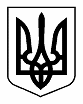 СЛУЖБА СУДОВОЇ ОХОРОНИТериторіальне управління Служби судової охорониу Чернігівській області Н А К А ЗПро оголошення конкурсу на зайняття п’яти вакантних посад співробітників територіального управління Служби судової охорони у Чернігівській областіВідповідно до частини другої статті 163 Закону України «Про судоустрій і статус суддів», Порядку проведення конкурсу для призначення на посади співробітників Служби судової охорони, затвердженого рішенням Вищої ради правосуддя від 30 жовтня 2018 року № 3308/0/15-18, зі змінами, внесеними від 04 червня 2019 року № 1536/0/15-19 та доручення голови Служби судової охорони від 02 квітня 2020 року № 139 «Про проведення конкурсів у територіальних управліннях Служби судової охорони»НАКАЗУЮ:1. Оголосити конкурс на зайняття п’яти вакантних посад співробітників територіального управління Служби судової охорони у Чернігівській області, який провести 19 травня 2020 року:провідного спеціаліста (оперативного чергового) відділу оперативно-чергової служби – 1 посада;контролера І категорії (помічника оперативного чергового) відділу оперативно-чергової служби – 1 посада;контролера І категорії першого взводу охорони першого підрозділу охорони (місце дислокації м. Чернігів) – 1 посада;контролера ІІ категорії першого взводу охорони першого підрозділу охорони (місце дислокації м. Чернігів) – 2 посади.2. Затвердити Умови проведення конкурсу на посади, зазначені в пункті 1 цього наказу, які додаються.3. Надати до територіального управління Державної судової адміністрації України у Чернігівській області оголошення про проведення конкурсу та його умови для оприлюднення на веб-сайті в розділі – «Інше» в підрозділі «Конкурс на зайняття вакантних посад у територіальному управлінні Служби судової охорони у Чернігівській області» (відповідальний – провідний інспектор відділу по роботі з персоналом територіального управління Іванов Д.М.).4. Перевірку рівня фізичної підготовленості для кандидатів на посади провести згідно з нормативами, визначеними для відповідної вікової категорії, встановленими наказом Служби судової охорони від 23 грудня 2019 року № 273 «Про затвердження Тимчасової інструкції з фізичної підготовки Служби судової охорони» (зі змінами) та наказу від 08 квітня 2020 року № 151 «Про організацію проведення рівня фізичної підготовленості кандидатів на заміщення вакантних посад співробітників Служби судової охорони в умовах поширення гострої респіраторної хвороби COVID-19, спричиненої коронавірусом SARS-CoV-2» із забезпеченням належних санітарно-гігієнічних умов та в присутності медичних працівників (відповідальний – тимчасово виконуючий обов’язки заступника начальника територіального управління (зі служби)  Голець В.І.). 5. Контроль за виконанням цього наказу залишаю за собою.Начальник територіального управлінняполковник Служби судової охорони                                         Олександр РИБАК 29.04.2020                 м. Чернігів               № 23